24 kalemi 3 kardeşe eşit olarak paylaştıralım.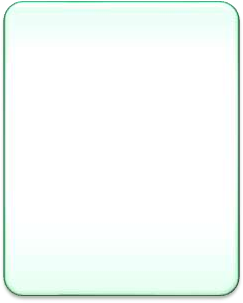 Her kardeşe	tane………………… düşer. Geriye……. tane kalem kalır.35 bilyeyi 5 çocuğa eşit olarak paylaştıralım.Her çocuğa	tane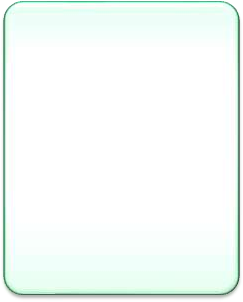 ……………. düşer. Geriye …….tane bilye kalır.49 çiçeği 5 vazoya eşit olarak paylaştıralım.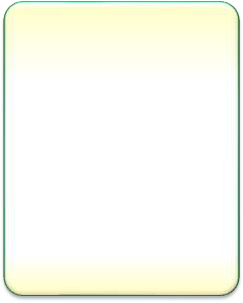 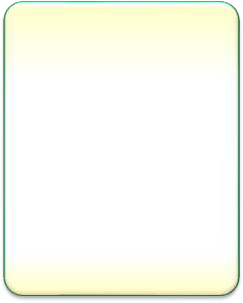 Her vazoya	tane………………. düşer. Geriye……. tane çiçek kalır.56 şekeri 4 çocuğa eşit olarak paylaştıralım.Her çocuğa	tane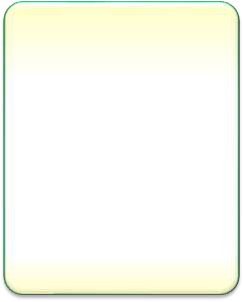 ………………. düşer. Geriye……. tane şeker kalır.50 kurabiyeyi 4 tabağa eşit olarak paylaştıralım.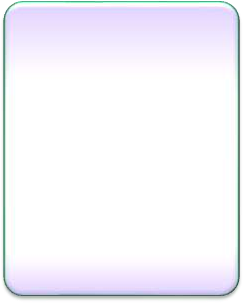 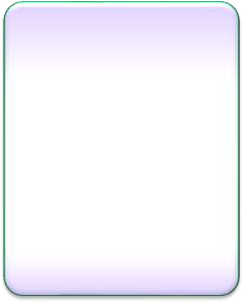 Her tabağa	tane………………… düşer. Geriye……. tane kurabiye kalır.73 tavuğu 5 kümese eşit olarak paylaştıralım.Her kümese	tane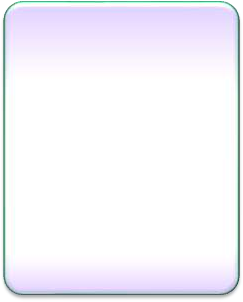 ………………. düşer. Geriye……. tane tavuk kalır.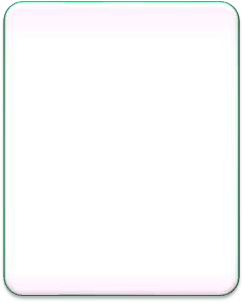 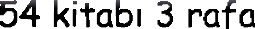 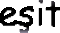 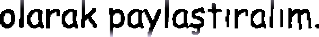 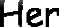 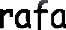 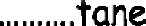 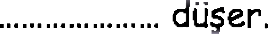 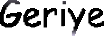 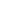 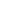 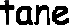 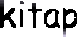 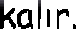 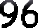 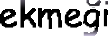 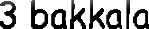 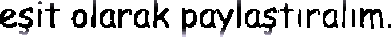 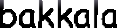 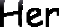 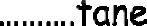 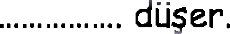 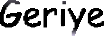 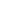 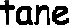 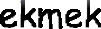 66 kilogram şekeri 3 çuvala eşit olarak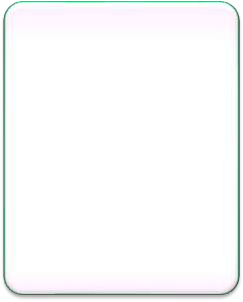 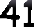 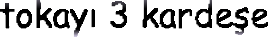 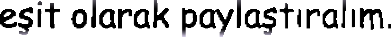 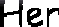 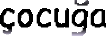 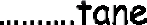 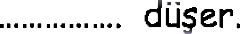 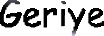 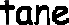 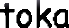 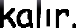 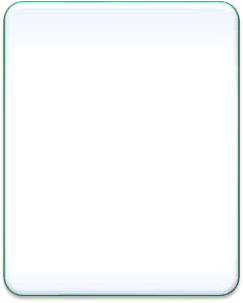 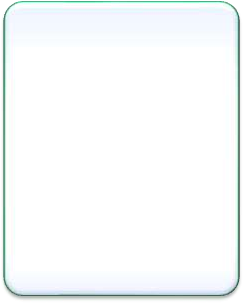 paylaştıralım.Her çuvala	kilogram………………… düşer. Geriye……... kilogram şeker kalır.87 tane portakalı 4 kasaya eşit olarakpaylaştıralım.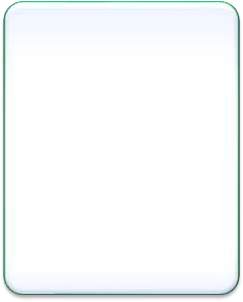 Her kasaya	tane………………… düşer. Geriye……. tane portakal kalır.86 meyve suyu 4 kutuya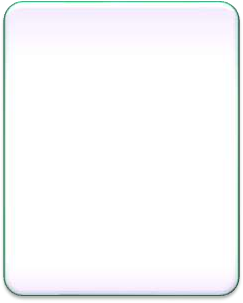 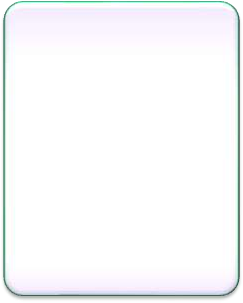 eşit olarak yerleştiriliyor.Her kutuya	tane………………… düşer. Geriye……. tane meyve suyu kalır.87 elmayı 4 ağaca eşit olarak paylaştıralım.Her ağaca	tane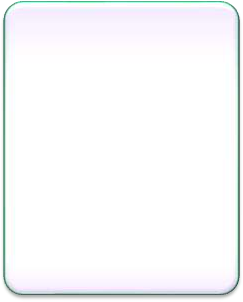 ………………… düşer. Geriye……. tane elma kalır.